Dagplanning woensdag 29 april 2020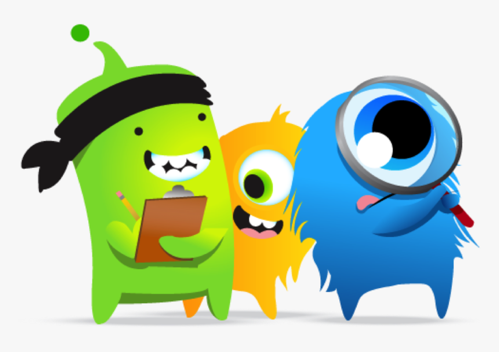 WiskundeLes 134: Hoofdrekenen tot 100 000Stap 1: Bekijk de PowerPoint “Wiskunde sprong 11 les 134 Hoofdrekenen    tot 100 000”Stap 2: Maak de oefeningen in je werkschrift D van Rekensprong Plus op   blz. 11 en 12. 	Lees aandachtig de opdrachten. 	In je neuzeneuzeboek van blz. 21 tot 34 vind je nog enkele hoofdrekentips!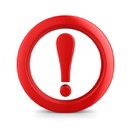 De driehoekjes mag je maken, maar het moet niet.Opdrachten gemaakt? Vraag aan mama of papa om er een foto van te maken of in te scannen. Dit moet vandaag naar ons doorgemaild worden.SpellingThema 7 les 10: woorden net als kwartierStap 1: Lees spellingweter 1 op blz. 113 nog eens goed na. Ook op Bingel   kan je hiervan een instructiefilmpje bekijken.Stap 2: Maak de opdrachten in je spellingschrift van blz. 79 tot 81.Oefeningen met een verticale oranje streep voor moet je niet maken, het mag natuurlijk wel!Oefening 8 op blz. 82 is ook een magje. Geef het bedankbriefje aan iemand die het volgens jou verdient.LeeskwartierNeem een boekje/strip/krant/tijdschrift/… naar keuze en geniet van een kwartiertje lezen! Langer mag natuurlijk ook!!GENIET VAN HET NAMIDDAGJE VRIJ !!!